-   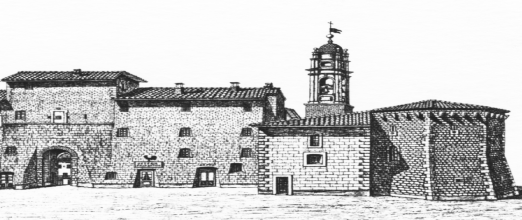 Mod. 2DA COMPILARE SOLO PER LE NUOVE ADOZIONI  LIBRI  DI  TESTO A.S. 2019/2020CLASSE_______________ SEZIONE___________SCUOLA ______________________Materia/Disciplina 	______________________________________________________________Codice ISBN    	______________________________________________________________Autore1/Aut.2/Aut.3	______________________________________________________________Titolo e Sottotitolo	______________________________________________________________Volume		______________________________________________________________Editore			______________________________________________________________Prezzo			______________________________________________________________Già in uso		______________________________________________________________Nuova Adozione	______________________________________________________________Da acquistare		______________________________________________________________RELAZIONE DEL/DEGLI INSEGNANTIRagioni della scelta ( lingua, stile, contenuto, metodo, rispondenze sui programmi)TESTI ESAMINATITodi,____________				Firme dei docenti